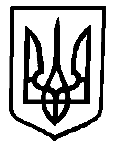 УКРАЇНАБІЛКІВСЬКА СІЛЬСЬКА РАДА ХУСТСЬКИЙ РАЙОН  ЗАКАРПАТСЬКА  ОБЛАСТЬВиконавчий комітет                                                       Р І Ш Е Н Н ЯПро приймання передачу-майна       Керуючись Закону України «Про місцеве самоврядування в Україні», відповідно договору № ЗК-01-Бл від 17 жовтня 2023 року, акту приймання -передачі № 1 від 17.11.2023 року, договору № ЗК-02-Бл від 23 жовтня 2023 року, акту приймання -передачі № 1 від 17.11.2023 року, договору № ЗК-03-Бл від 25 жовтня 2023 року, акту приймання -передачі № 1 від 20.11.2023 року, договору № ЗК-04-Бл від 25 жовтня 2023 року, акту приймання -передачі № 1 від 13.11.2023 року, договору № ЗК-05-Бл від 30 жовтня 2023 року, акту приймання -передачі № 1 від 17.11.2023 року, з метою цільового використання майна, яке отримане, як благодійна допомога, від Фонду розвитку громадських організацій ,,Західноукраїнський ресурсний центр’’  для вирішення потреб наповнення громадських просторів Білківської громади візуальним та іншими інформаційними засобами та знаками, виконавчий комітет сільської ради                                          В И Р І Ш И В:       1.Прийняти у власність Білківської сільської ради товар отриманий як благодійна допомога від Фонду розвитку громадських організацій ,,Західноукраїнський ресурсний центр’’, згідно Додатку 1.       2. Начальника відділу фінансово-господарського забезпечення-головному бухгалтеру Білківської  сільської ради вжити заходів щодо взяття на баланс  Білківської  сільської ради зазначені в Додатку 1 товари відповідно до вимог чинного законодавства.      3. Передати комунальному підприємству ,,Добробут’’ с.Білки  в оперативне управління із зарахуванням на баланс товару згідно Додатку  2.       4. Білківському сільському голові та директору комунального  підприємства ,,Добробут’’ с.Білки  забезпечити приймання-передачу відповідного майна згідно чинного закондавства.     5. Контроль за виконанням даного рішення покласти на заступника сільського голови Михайла Янтолика.Сільський голова                                                             Василь  ЗЕЙКАНДодаток 1 до рішення виконкому№ 72 від 21.12.2023 року            Перелік товару отриманого як благодійна допомога від Фонду розвитку громадських організацій ,,Західноукраїнський ресурсний центр’’Загальна вартість: 32 520 грн. 00 коп.( Тридцять чотири тисячі триста двадцять грн, 00 коп.)Загальна вартість: 2600 грн. 00 коп.( Дві тисячі шістсот грн, 00 коп.)Загальна вартість: 43 600 грн. 00 коп.( Сорок три тисячі шістсот грн, 00 коп.)Загальна вартість: 88 638 грн. 62 коп.( Вісімдесят вісім  тисяч шістсот тридцять вісім грн, 62 коп.)В.о.керуючого справами                                            Аліна ШАТОХІНА                  се	                      від 21 грудня 2023 року №72№ з/п№ з/пНайменування товаруНайменування товаруНайменування товаруНайменування товаруНайменування товаруНайменування товаруод.вим.од.вим.кількістькількістькількістьЦіна без ПДВСума без ПДВСума без ПДВІнформаційна табличка 2000х1000 (в’їзні знаки)Інформаційна табличка 2000х1000 (в’їзні знаки)Інформаційна табличка 2000х1000 (в’їзні знаки)Інформаційна табличка 2000х1000 (в’їзні знаки)Інформаційна табличка 2000х1000 (в’їзні знаки)Інформаційна табличка 2000х1000 (в’їзні знаки)штшт5556570,0032850,0032850,00Інформаційна табличка 600х300 (назви вулиць) Інформаційна табличка 600х300 (назви вулиць) Інформаційна табличка 600х300 (назви вулиць) Інформаційна табличка 600х300 (назви вулиць) Інформаційна табличка 600х300 (назви вулиць) Інформаційна табличка 600х300 (назви вулиць) штшт150150150475,0071250,0071250,00Інформаційна табличка 600х300 (навчальні заклади)Інформаційна табличка 600х300 (навчальні заклади)Інформаційна табличка 600х300 (навчальні заклади)Інформаційна табличка 600х300 (навчальні заклади)Інформаційна табличка 600х300 (навчальні заклади)Інформаційна табличка 600х300 (навчальні заклади)штшт121212475,005700,005700,00Інформаційна табличка 600х300 (назви річок) Інформаційна табличка 600х300 (назви річок) Інформаційна табличка 600х300 (назви річок) Інформаційна табличка 600х300 (назви річок) Інформаційна табличка 600х300 (назви річок) Інформаційна табличка 600х300 (назви річок) штшт666475,002850,002850,00РазомРазомРазомРазом112650,00112650,00в т.ч. ПДВв т.ч. ПДВв т.ч. ПДВв т.ч. ПДВв т.ч. ПДВ22530,0022530,00Разом з ПДВРазом з ПДВРазом з ПДВРазом з ПДВРазом з ПДВРазом з ПДВ135180,00135180,00Загальна вартість: 135 180 грн. 00 коп.( Сто тридцять п’ять тисяч сто вісімдесят грн, 00 коп.)Загальна вартість: 135 180 грн. 00 коп.( Сто тридцять п’ять тисяч сто вісімдесят грн, 00 коп.)Загальна вартість: 135 180 грн. 00 коп.( Сто тридцять п’ять тисяч сто вісімдесят грн, 00 коп.)Загальна вартість: 135 180 грн. 00 коп.( Сто тридцять п’ять тисяч сто вісімдесят грн, 00 коп.)Загальна вартість: 135 180 грн. 00 коп.( Сто тридцять п’ять тисяч сто вісімдесят грн, 00 коп.)Загальна вартість: 135 180 грн. 00 коп.( Сто тридцять п’ять тисяч сто вісімдесят грн, 00 коп.)Загальна вартість: 135 180 грн. 00 коп.( Сто тридцять п’ять тисяч сто вісімдесят грн, 00 коп.)Загальна вартість: 135 180 грн. 00 коп.( Сто тридцять п’ять тисяч сто вісімдесят грн, 00 коп.)Загальна вартість: 135 180 грн. 00 коп.( Сто тридцять п’ять тисяч сто вісімдесят грн, 00 коп.)Загальна вартість: 135 180 грн. 00 коп.( Сто тридцять п’ять тисяч сто вісімдесят грн, 00 коп.)Загальна вартість: 135 180 грн. 00 коп.( Сто тридцять п’ять тисяч сто вісімдесят грн, 00 коп.)№ зпНайменування Найменування Найменування Найменування Строк надання Строк надання Кількість, штКількість, штцінацінацінаВартість  (без ПДВ)грн.Вартість  (без ПДВ)грн.Вартість  (без ПДВ)грн.1.Стенд із замком 600х800 ммСтенд із замком 600х800 ммСтенд із замком 600х800 ммСтенд із замком 600х800 мм665420,005420,005420,0032 520,0032 520,0032 520,00Загальна вартість  (без ПДВ)Загальна вартість  (без ПДВ)Загальна вартість  (без ПДВ)Загальна вартість  (без ПДВ)Загальна вартість  (без ПДВ)Загальна вартість  (без ПДВ)Загальна вартість  (без ПДВ)Загальна вартість  (без ПДВ)Загальна вартість  (без ПДВ)Загальна вартість  (без ПДВ)Загальна вартість  (без ПДВ)Загальна вартість  (без ПДВ)32 520,0032 520,0032 520,00ПДВПДВПДВПДВПДВПДВПДВПДВПДВПДВПДВПДВ0,000,000,00Загальна вартість (разом з ПДВ)Загальна вартість (разом з ПДВ)Загальна вартість (разом з ПДВ)Загальна вартість (разом з ПДВ)Загальна вартість (разом з ПДВ)Загальна вартість (разом з ПДВ)Загальна вартість (разом з ПДВ)Загальна вартість (разом з ПДВ)Загальна вартість (разом з ПДВ)Загальна вартість (разом з ПДВ)Загальна вартість (разом з ПДВ)Загальна вартість (разом з ПДВ)32 520,0032 520,0032 520,00№ зпНайменування Строк надання Кількість, штВартість  (без ПДВ)грн.1.Друкування QR кодів на самоклеючу плівку розміром формату А5200 шт2600,00Загальна вартість  (без ПДВ)Загальна вартість  (без ПДВ)Загальна вартість  (без ПДВ)Загальна вартість  (без ПДВ)2600,00ПДВПДВПДВПДВ0,00Загальна вартість (разом з ПДВ)Загальна вартість (разом з ПДВ)Загальна вартість (разом з ПДВ)Загальна вартість (разом з ПДВ)2600,00№ зпНайменування Строк надання Кількість, штцінаВартість  (без ПДВ)грн.1.Вуличні інформаційні стенди старостинських округів Тип 2410900,0043 600,00Загальна вартість  (без ПДВ)Загальна вартість  (без ПДВ)Загальна вартість  (без ПДВ)Загальна вартість  (без ПДВ)Загальна вартість  (без ПДВ)43 600,00ПДВПДВПДВПДВПДВ0,00Загальна вартість (разом з ПДВ)Загальна вартість (разом з ПДВ)Загальна вартість (разом з ПДВ)Загальна вартість (разом з ПДВ)Загальна вартість (разом з ПДВ)43 600,00№ зпНайменування Строк надання Кількість, штцінаВартість  (без ПДВ)грн.1.Труба ф 40*30564158,989 619,60Транспортні послуги  13500,003500,00Загальна вартість  (без ПДВ)Загальна вартість  (без ПДВ)Загальна вартість  (без ПДВ)Загальна вартість  (без ПДВ)Загальна вартість  (без ПДВ)89 619,60ПДВПДВПДВПДВПДВ14 189,77ЗнижкаЗнижкаЗнижкаЗнижкаЗнижка4480,98Загальна вартість (разом з ПДВ)Загальна вартість (разом з ПДВ)Загальна вартість (разом з ПДВ)Загальна вартість (разом з ПДВ)Загальна вартість (разом з ПДВ)88 638,62